Technology Transfer – IDEATION FOR CONSIDERATION template [Name Project][Company Name ][Contact email + phone]2023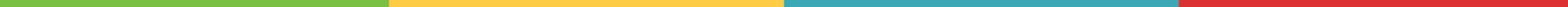 INDEXIDEATION FOR CONSIDERATION TEMPLATE FOR  FEASIBILITY STUDIES 2021	31.	INTRODUCTION LETTER	32.	IDEATION FOR CONSIDERATION	32.1 Current issue / limitations	32.2 Identified market opportunity	32.3 Space involvement	4IDEATION FOR CONSIDERATION TEMPLATE FOR  FEASIBILITY STUDIES 2021INTRODUCTION LETTERSUBJECT:		IDEATION FOR CONSIDERATION - Feasibility Study Name Study:			[Name]Dear Madam, dear Sir,In response to the Belgium Space Solutions Programme research initiative supported by The European Space Agency and issued by VERHAERT. [Company name] would like to submit the following template “IDEATION FOR CONSIDERATION”.[Name of the idea]The applicant (potential Contractor) is:… (Contact person’s name)....  (full name of company or institute)....  (address of its seat) Telephone: .......VAT Number: …….IDEATION FOR CONSIDERATION2.1 Current issue / limitations Current use case scenario Describe the current operational situation without making use of the new solution. Describe the problems faced in this current use case scenario.2.2 Identified market opportunity New application domain: Describe the new domain of application. Best solution fit Describe the solution found. You can mention the integration of the space technology.End-users and other stakeholders. Identify end-users and describe their operational role. End-users shall be understood as stakeholders who are candidates to operationally use the solution.2.3 Space involvement Space Origin: [indicate what problem it does solve in space and when it was developed and for what, etc.?]Description of the technology [Describe the innovative aspects of the technologies]Innovation and advantages: [Describe the innovate focus of this technology]Please send your application “ IDEATION FOR CONSIDERATION” to VERHAERT New Products and Services:	
- Koen Vriesacker: koen.vriesacker@verhaert.com	
- Vittorio Bava: vittorio.bava@verhaert.com 	
The local broker will contact you within 3 working-days to schedule a meeting and to further develop your application for a Feasibility Study “IDEATION FOR VALIDATION”. 